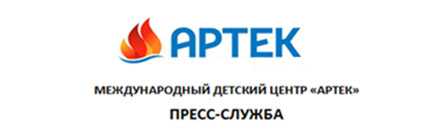                                                                              	ПРЕСС-РЕЛИЗУчастники первой смены вошли в ряды волонтеров «Артека»18 января 2021 годаПроектной сессией и вручением волонтерских книжек завершилась пилотная программа профильных добровольческих отрядов в «Артеке». За смену артековцы познакомились с разными направлениями волонтерства, провели добровольческие акции в лагерях и предложили свои идеи по развитию движения волонтеров в детском центре.В 2020 году в детском центре создан координационный центр «Волонтеры Артека». Вожатые развозили продукты и лекарства ветеранам в период пандемии, восстанавливали памятники, поздравляли с Новым годом воспитанников интернатов и детских домов.«Добровольчество – важная составляющая современной жизни. Международный детский центр активно принимает участие во всероссийских и международных добровольческих акциях, – отмечает директор «Артека» Константин Федоренко. –  Помогать людям – это давняя традиция «Артека». Своим примером вожатые показывают детям, что такое ответственность перед старшим поколением. Уверен, волонтерская работа вожатых с людьми, посвятившими свою жизнь «Артеку», сближает поколения».В первую смену 2021 года к волонтерскому движению присоединились артековцы. Отряды добровольцев проводили игры и экскурсии в своих лагерях, занимались экологическим просвещением, создавали медиа. Новый опыт дети объединили в проектах, которые представили экспертам из Кубанского государственного технологического института.Отряд лагеря «Янтарный» предложил развивать в «Артеке» экологическое волонтерство – создать приют для животных. «Лазурники» в проекте «Я – волонтер!» высказали идеи, как вовлечь подростков в добровольчество. В «Кипарисном» предложили развивать событийное и культурное волонтерство через кинофестиваль документальных фильмов «История «Артека» нашими глазами». А волонтеры «Морского» создали проект «Тропинки «Артека»: история оживает» – это возможность познакомить детей и гостей с лагерем на театрализованной экскурсии.«Проекты замечательные! Каждая команда вложила душу и хорошо поработала, – отметила общественный представитель Агентства стратегических инициатив в Краснодарском крае, директор Центра развития добровольчества и студенческих инициатив КубГТУ Марина Мовсисян. – Важно, что в «Артеке» появились волонтерские отряды. Все, что связано с добровольчеством сейчас очень актуально. Через эту деятельность дети могут развивать важные навыки».Профильные отряды доработают проекты с помощью экспертов Кубанского государственного технологического университета. Затем они будут переданы артековцам следующих смен для реализации.«Я люблю историю «Артека», особенно 80-е годы и Саманту Смит. Смелость и упорство этой девочки меня вдохновляют! Стараюсь так же доносить ценность мира через добровольчество, – рассказал Михаил Мизин из Симферополя. – Я работаю в группе «Добро мира. Волонтеры Крыма», вхожу в Российский союз молодежи. Опыт в артековском волонтёрском отряде мне интересен и полезен. Наш проект фестиваля документальных фильмов лично для меня – большое движение вперед».«Рада, что выбрала отряд добровольцев в «Артеке». Это мой первый волонтерский опыт, – поделилась Александра Марченкова из Феодосии. – Горжусь своим отрядом! Всю смену мы помогали в организации мероприятий в лагере, создали «добропочту», раздавали листовки, призывающие экономить воду… Я научилась работать в команде и поняла, как важно помогать тем, кто рядом. Сегодня ты помог, а завтра помогут тебе. Это объединяет нас и делает сильнее».Все участники добровольческих отрядов получили волонтерские книжки и официально вошли в сообщество волонтеров «Артека».«Надеюсь, что наша связь сохранится, и все ребята, особенно те, кто живет рядом, в Крыму и Севастополе, будут участвовать в наших акциях», – отметила руководитель координационного центра «Волонтеры Артека» Виктория Чубасова.Добровольцы «Артека» планируют и дальше развивать волонтерскую деятельность: навещать воспитанников детских домов, интернатов, социально-реабилитационных центров, заботиться об экологии детского центра и Крыма, восстанавливать памятники и сохранять историю.Пресс-служба «Артека»:Пресс-служба «Артека»:Пресс-служба «Артека»:Пресс-служба «Артека»:  +7 978 734 0444 press@artek.orgАктуальные
интернет-ресурсы «Артека»:Актуальные
интернет-ресурсы «Артека»:Актуальные
интернет-ресурсы «Артека»:Фотобанкhttp://artek.org/press-centr/foto-dlya-pressy/http://artek.org/press-centr/foto-dlya-pressy/Youtube-каналwww.youtube.com/c/artekrussiawww.youtube.com/c/artekrussiaSM-аккаунтыvk.com/artekrussiavk.com/artekrussiawww.facebook.com/artekrussiawww.facebook.com/artekrussiawww.instagram.com/artekrussia/www.instagram.com/artekrussia/